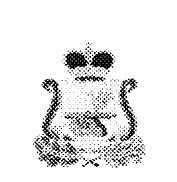 ИЗБИРАТЕЛЬНАЯ КОМИССИЯ МУНИЦИПАЛЬНОГО ОБРАЗОВАНИЯ  КАРДЫМОВСКОГО ГОРОДСКОГО ПОСЕЛЕНИЯ КАРДЫМОВСКОГО РАЙОНА СМОЛЕНСКОЙ ОБЛАСТИПОСТАНОВЛЕНИЕ17 июня 2019 года                                                                       №  25О форме для опубликования сведений о выявленных фактах недостоверности представленных кандидатами сведений при проведении выборов депутатов Совета депутатов Кардымовского городского поселения Кардымовского района Смоленской области четвертого созыва В соответствии с пунктом  8 статьи 33 Федерального закона от 12 июня 2002 года № 67-ФЗ «Об основных гарантиях избирательных прав и права на участие в референдуме граждан Российской Федерации», Избирательная комиссия муниципального образования Кардымовского городского поселения Кардымовского района Смоленской областиПОСТАНОВИЛА:1. Утвердить форму для опубликования сведений о выявленных фактах недостоверности представленных кандидатами сведений при проведении выборов депутатов Совета депутатов Кардымовского городского поселения Кардымовского района Смоленской области четвертого созыва согласно приложению к настоящему постановлению. 2. Разместить настоящее постановление на официальном сайте Избирательной комиссии муниципального образования Кардымовского городского поселения Кардымовского района смоленской области.Председатель комиссии					                     Е.А. Рублевская Секретарь комиссии					                                   И.А. РомановаПриложениек постановлению Избирательной комиссии муниципального образования Кардымовского городского поселения Кардымовского района Смоленской области от 19 июня 2019 года  № 25СВЕДЕНИЯ о выявленных фактах недостоверности представленных кандидатами сведений при проведении выборов депутатов Совета депутатов Кардымовского городского поселения Кардымовского района Смоленской области четвертого созыва ___мандатный избирательный округ № ___№ п/п Фамилия, имя, отчество зарегистрированного кандидата Представлено кандидатом Результаты проверки Организация, проводившая проверку 1 2 3 4 5 Сведения о профессиональном образовании Сведения о профессиональном образовании Сведения о профессиональном образовании Сведения о профессиональном образовании Сведения о профессиональном образовании Сведения о месте жительства Сведения о месте жительства Сведения о месте жительства Сведения о месте жительства Сведения о месте жительства Сведения об основном месте работы или службы, о занимаемой должности (роде занятий) Сведения об основном месте работы или службы, о занимаемой должности (роде занятий) Сведения об основном месте работы или службы, о занимаемой должности (роде занятий) Сведения об основном месте работы или службы, о занимаемой должности (роде занятий) Сведения об основном месте работы или службы, о занимаемой должности (роде занятий) Сведения о идентификационном номере налогоплательщика Сведения о идентификационном номере налогоплательщика Сведения о идентификационном номере налогоплательщика Сведения о идентификационном номере налогоплательщика Сведения о идентификационном номере налогоплательщика Сведения о судимости Сведения о судимости Сведения о судимости Сведения о судимости Сведения о судимости 